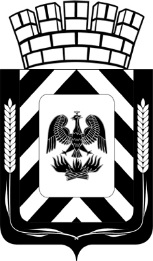 АДМИНИСТРАЦИЯЛЕНИНСКОГО ГОРОДСКОГО ОКРУГАМОСКОВСКОЙ ОБЛАСТИПОСТАНОВЛЕНИЕО внесении изменений в Административный регламентпредоставления муниципальной услуги «Включение мест под размещение нестационарных торговых объектов в схему размещения нестационарных торговых объектов на территории Ленинского городского округа Московской области на основании предложений физических, юридических лиц, индивидуальных предпринимателей и уведомления о проведении аукциона», утвержденный  постановлением администрации Ленинского городского округа от 18.10.2023 №4603В соответствии с Федеральным законом от 27.07.2010 № 210-ФЗ «Об организации предоставления государственных и муниципальных услуг», Федеральным законом от 06.10.2003 № 131-ФЗ «Об общих принципах организации местного самоуправления в Российской Федерации», Федеральным законом от 26.07.2006 № 135-ФЗ «О защите конкуренции»», Федеральным законом от 28.12.2009 № 381-ФЗ «Об основах государственного регулирования торговой деятельности в Российской Федерации», Федеральным законом от 24.07.2007 № 209-ФЗ «О развитии малого и среднего предпринимательства в Российской Федерации», Законом Московской области от 24.12.2010 № 174/2010-ОЗ «О государственном регулировании торговой деятельности в Московской области», постановлением администрации Ленинского городского округа Московской области от 02.08.2022 № 3221 «Об утверждении Положения о порядке разработки и утверждения административных регламентов предоставления муниципальных услуг Ленинского городского округа Московской области», в целях определения единого порядка предоставления муниципальной преференции, руководствуясь Уставом Ленинского городского округа Московской области,ПОСТАНОВЛЯЮ: Внести следующие изменения в Административный регламент предоставления муниципальной услуги «Включение мест под размещение нестационарных торговых объектов в схему размещения нестационарных торговых объектов на территории Ленинского городского округа Московской области на основании предложений физических, юридических лиц, индивидуальных предпринимателей и уведомления о проведении аукциона», утвержденный постановлением администрации Ленинского городского округа от 18.10.2023 №4603:1.1. Приложение 1 к Административному регламенту изложить в новой редакции:«Приложение 1   к Административному регламенту Форма решения о предоставлении муниципальной услуги (оформляется на официальном бланке Администрации)Кому ____________________________(фамилия, имя, и отчество (при наличии) ____________________________     индивидуального предпринимателя или физического лица/ полное____________________________наименование юридического лица)УВЕДОМЛЕНИЕо предоставлении муниципальной услуги «Включение мест под размещение нестационарных торговых объектов в схему размещения нестационарных торговых объектов на территории Ленинского городского округа Московской области на основании предложений физических, юридических лиц, индивидуальных предпринимателей и уведомление о проведении аукциона» (далее соответственно - НТО,  муниципальная услуга) на территории __________________________________________________________ _____________________________________________________________________________      (наименование муниципального образования Московской области, на территории которого предоставляется                                                                         муниципальная услуга)Рассмотрев Ваш запрос от____________ № ____________ и документы,                                                                                                             (дата запроса)            (номер запроса) необходимые для предоставления муниципальной услуги по включению места под размещение НТО в схему размещения НТО   вид НТО__________________________________________________________(указать вид НТО)со специализацией НТО ___________________________________________                                                                     (указать одну из специализаций НТО)с местоположением__________________________________________________________                                                                                                                   (указать адресный ориентир места размещения НТО)Площадь места размещения _________________________________________                                                               (площадь места размещения НТО)РЕШИЛАПредоставить муниципальную услугу, включив место под размещение НТО в схему размещения НТО на территории Ленинского городского округа Московской области. Провести торги на право размещения НТО по указанному адресному ориентиру в форме аукциона в электронной форме на основании ______________________________от _____________№ _________________, организатор аукциона____________________, извещение № ______________, дата начала приема заявок________, дата окончания приема заявок _________, дата аукциона _____________, начальная цена за место_______.Принять участие в аукционе может индивидуальный предприниматель, юридическое лицо или физическое лицо, не являющееся индивидуальным предпринимателем и применяющие специальный налоговый режим «Налог на профессиональный доход. Для участия в аукционе необходимо подать соответствующую заявку. Место приема/подачи заявок ____________________________.                   ___________________                                                     _____________________                               (уполномоченное                                                                       подпись, фамилия, инициалы)               должностное лицо Администрации) «__» _____ 20__»;1.2. Наименование Приложения 3 Административного регламента изложить в новой  редакции:«Перечень нормативных правовых актов Российской Федерации, нормативных правовых актов Московской области, муниципальных правовых актов муниципального образования Московской области, регулирующих предоставление муниципальной услуги «Включение мест под размещение нестационарных торговых объектов в схему размещения нестационарных торговых объектов на территории Ленинского городского округа Московской области на основании предложений физических, юридических лиц, индивидуальных предпринимателей и уведомления о проведении аукциона».2. Опубликовать настоящее постановление в газете «Видновские вести» и разместить на официальном сайте администрации Ленинского городского округа Московской области.3. Контроль за выполнением настоящего постановления возложить на первого заместителя главы администрации Ленинского городского округа Гравина А.А.Глава Ленинскогогородского округа                                                                                            А.П. СпасскийРазослать: Гравину А.А., Мусинову С.А., в газету «Видновские вести», МБУ Ленинского городского округа «МФЦ», Коноплёву Д.А.Согласовано:Гравин А.А.Тугова С.Н.Самолина Ю.В.Мусинов С.А.от№Фамилия, имя, отчествоДата поступленияДата согласованияЛичная подпись Примечание